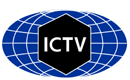 Part 1: TITLE, AUTHORS, APPROVALS, etcAuthor(s) and email address(es)Author(s) institutional address(es) (optional)Provide institutional names, each on a single line followed by author(s) initials (e.g., University of Woolloomooloo [SAB, HCL])Corresponding authorList the ICTV Study Group(s) that have seen this proposalICTV Study Group comments and response of proposerICTV Study Group votes on proposalSubmission datesICTV-EC comments and response of the proposerPart 3: TAXONOMIC PROPOSALName of accompanying Excel moduleAbstractText of proposalCode assigned:2023.006SShort title: Rename some species in the family Togaviridae to comply the ICTV-mandated binomial formatShort title: Rename some species in the family Togaviridae to comply the ICTV-mandated binomial formatShort title: Rename some species in the family Togaviridae to comply the ICTV-mandated binomial formatForrester N, Bolling B, Chen R, Coffey L, Merits A, Mukhopadhyay S, Nasar F, Powers A, Weaver SCnaomi.forrester-soto@pirbright.ac.uk; Bethany.Bolling@dshs.texas.gov; rubing.chen@gmail.com; lcoffey@ucdavis.edu; andres.merits@ut.ee; sumukhop@indiana.edu; farooq.nasar.ctr@mail.mil; APowers@cdc.gov; sweaver@utmb.eduThe Pirbright Institute, Pirbright, Surrey UK (NFS)]Texas Department of State Health Services, 1100 West 49th Street, Austin, TX, USA (BB)University of California-Davis, 1 Shields Ave, Davis CA, USA (LC)University of Tartu, Tartu, 50090, Estonia (AM)Indiana University, 107 S. Indiana Avenue, Bloomington, IN, USA (SM)Walter Reed Army Institute of Research, Frederick, MD, USA (FN)CDC, Atlanta, GA, USA (AP)UTMB, Galveston, TX, USA (SW)Forrester NTogaviridae Study Group This proposal is to develop binomial names for the alphaviruses. We have chosen not to latinize to maintain continuity and because of the need to increase uptake, we have decided to stay as close as possible to the previous name. Date first submitted to SC Chair20/06/2023Date of this revision (if different to above)12/10/2023The EC made a comment that there might have been an opportunity to provide Latinised suffixes for the majority of species names that refer to geographical locations (eg. Alphavirus aurensis).However, the Study Group were unwilling to act on this suggestion, preferring to keep species names as close to the virus names as possible. 2023.006S.N.v2.Togaviridae_32sprenamed.xlsx Here we propose new names for 32 of the species of the family Togaviridae following the ICTV request to change all established species names to a now standardized binomial format.